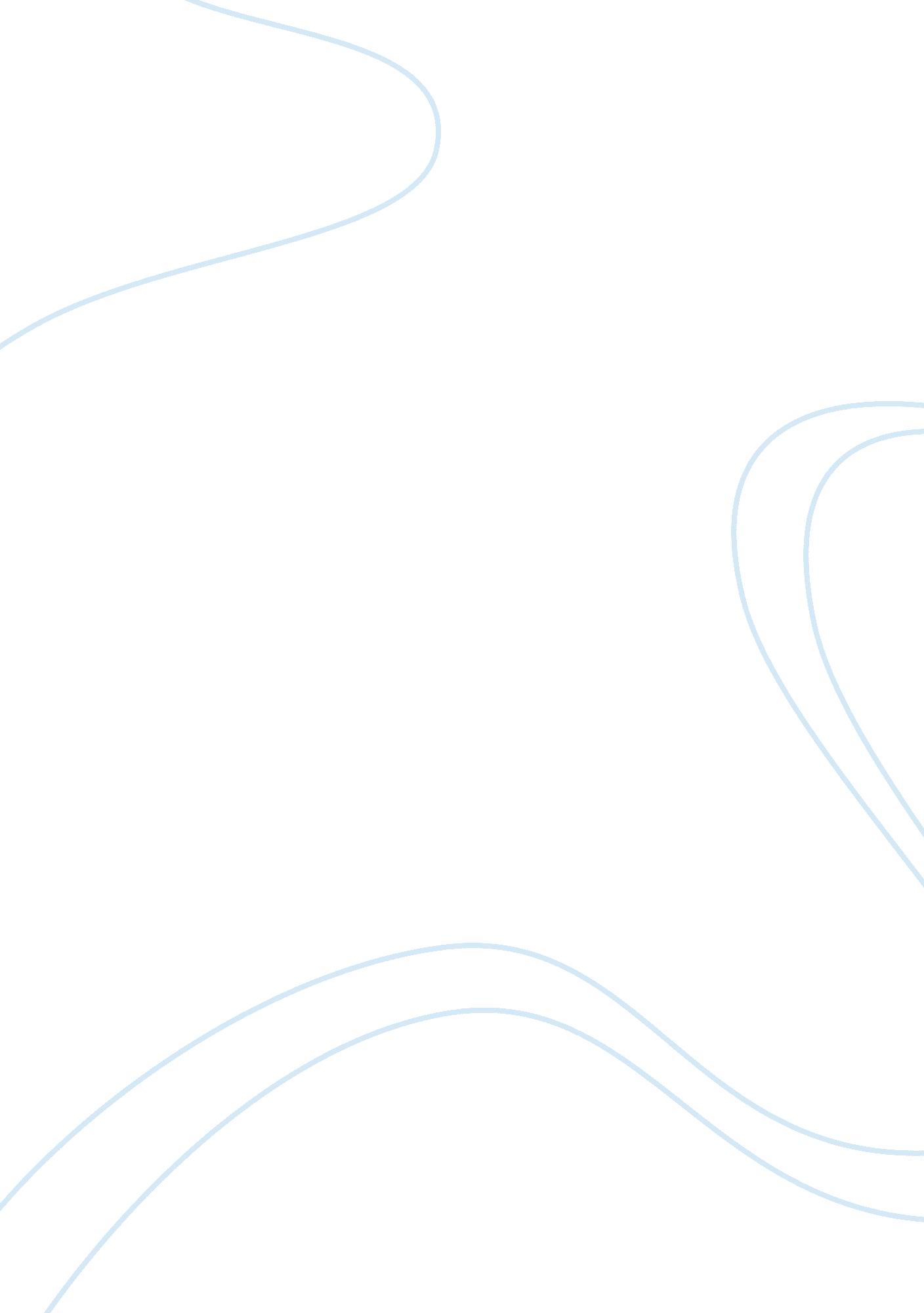 Examining the development of housing plans construction essayBusiness, Industries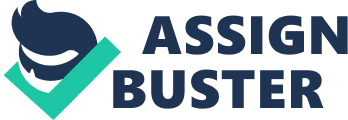 Promote lodging chances for all income and population groups in a mode consistent with the saving and sweetening of our communities, and the saving of the of import environmental resources of the community in concurrence with Smart growing rules. Malaysia ‘ s lodging policy is geared toward run intoing the aim of guaranting entree to adequate and decent shelter to all citizens, peculiarly the low-income groups. The national lodging policy will efficaciously lend to the proviso of physical shelter as a basic societal demand toward bettering and heightening the quality of life through the hard-on of decent and feasible human colonies. In implementing this policy the quantitative and qualitative facets of lodging development are taken into history. ( Badir et al, 2002 )Under the Seventh Malaysia Plan ( 1996-2000 ) and Eight Malaysia Plan ( 2001- 2005 ) , Malayan authorities is committed to supply equal, low-cost and quality lodging for all Malaysian, peculiarly the low-income group. During the Ninth Malaysia Plan ( 2006-2010 ) period, uninterrupted attempts will be undertaken to guarantee that Malaysians of all income degrees will hold entree to adequate, quality and low-cost places, peculiarly the low-income group. In this respect, the private sector will be encouraged to construct more low- and low-medium-cost houses in their mixed-development undertakings while the public sector will concentrate on constructing low-priced houses every bit good as houses for public sector employees, to heighten the quality of life of the urban population, the proviso of more systematic and good organized urban services plans will stress on sustainable development, advancing greater community engagement and societal integrating of the population. ( Dasimah Bt Omar, 2008 ) , ( Idrus & A ; Siong, 2008 )The authorities has been focused more on low medium cost lodging during the Seventh Malaysia Plan with entire 350, 000 units or 44 % from the entire 800, 000 units planned. Although the figure of units planned for low medium cost houses are the highest compared to other classs, but the accomplishment comparatively low in both sector. In add-on to that, there are many other edifices offices, schools, shopping centres, infirmaries, etc. supposed to be built to function the new lodging plan. ( Badir et al, 2002 )The building of low medium cost lodging harmonizing to the provinces in Malaysia besides shown the instability of distribution with several provinces non even constructing a individual low medium cost houses until 1999 including the Federal Territory of Kuala Lumpur. From the survey, in several provinces the building of low medium cost lodging has merely started after the authorities announced the new ceiling monetary value construction for low cost lodging to be at RM42, 000 per unit. Other factor including the economic crisis which require the lodging developers to concentrate more focal point on low-cost lodging due to the glut of medium and high cost lodging. ( Shuid, 2004 )In order to accomplish authorities purposes to supply equal and nice lodging for all as stated in Eighth Malaysia Plan, something demand to be done particularly at the execution degree. This is because under the Eight Malaysia Plan the authorities planned to construct another 131, 300 units of low medium cost lodging countrywide. Particular attending must be given to moo medium cost lodging since bulk of this state population are in this class. The low accomplishment of Seventh Malaysia Plan should non halter the authorities attempt to supply lodging in this class. ( Shuid, 2004 )IBS promises elevated degrees of expertness throughout the industry, from makers, installers, applied scientists, contrivers, interior decorators and developers. The benefits of IBS are legion and far making. Reduced building clip, better site direction, reduced wastage are but a few of these benefits, that will finally bring forth better merchandises for the population. Undoubtedly, with better productiveness, quality and safety, IBS will lend towards a better building industry, every bit good as enhance the planetary fight of Malayan builders. ( HAW & A ; MAJID, 2009 ) 